Key Points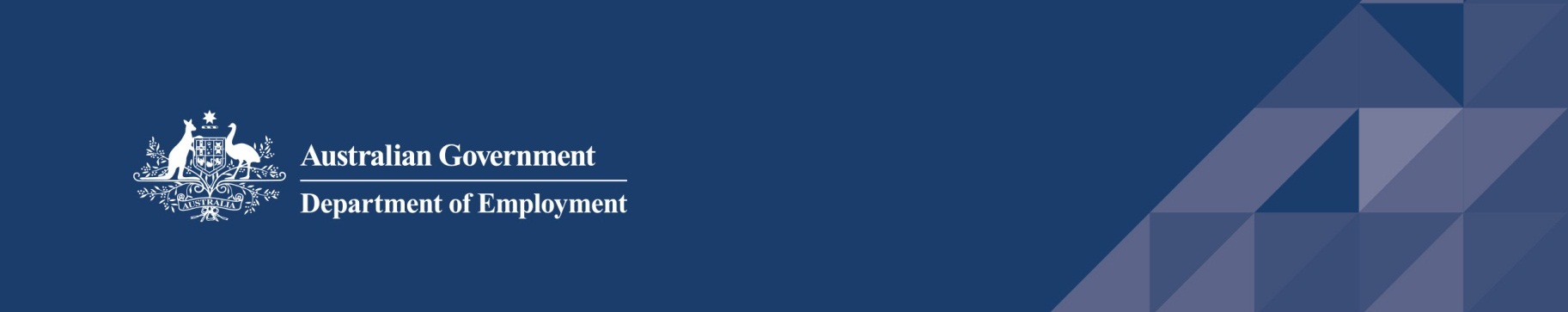 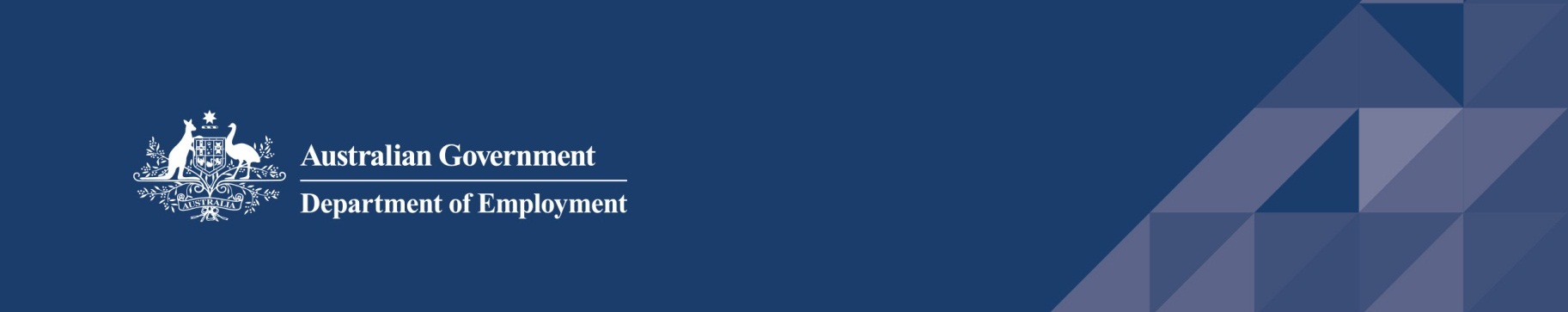 Over the five months to August 2015, there was a reduction in the number of new job advertisements listed on the Australian JobSearch (AJS) website. This may have been as a result of the transition of employment services from Job Services Australia to jobactive. The number of job advertisements listed on AJS has begun to recover this month, however, the data in this report should be used with caution.The Internet Vacancy Index (IVI) increased by 1.8% in trend terms in September 2015, and is 3.4% higher than the level recorded a year ago. Despite this increase, the level of vacancies remains 146,400 (or 47.9%) below the March 2008 peak. Internet Vacancies - seasonally adjusted and trend series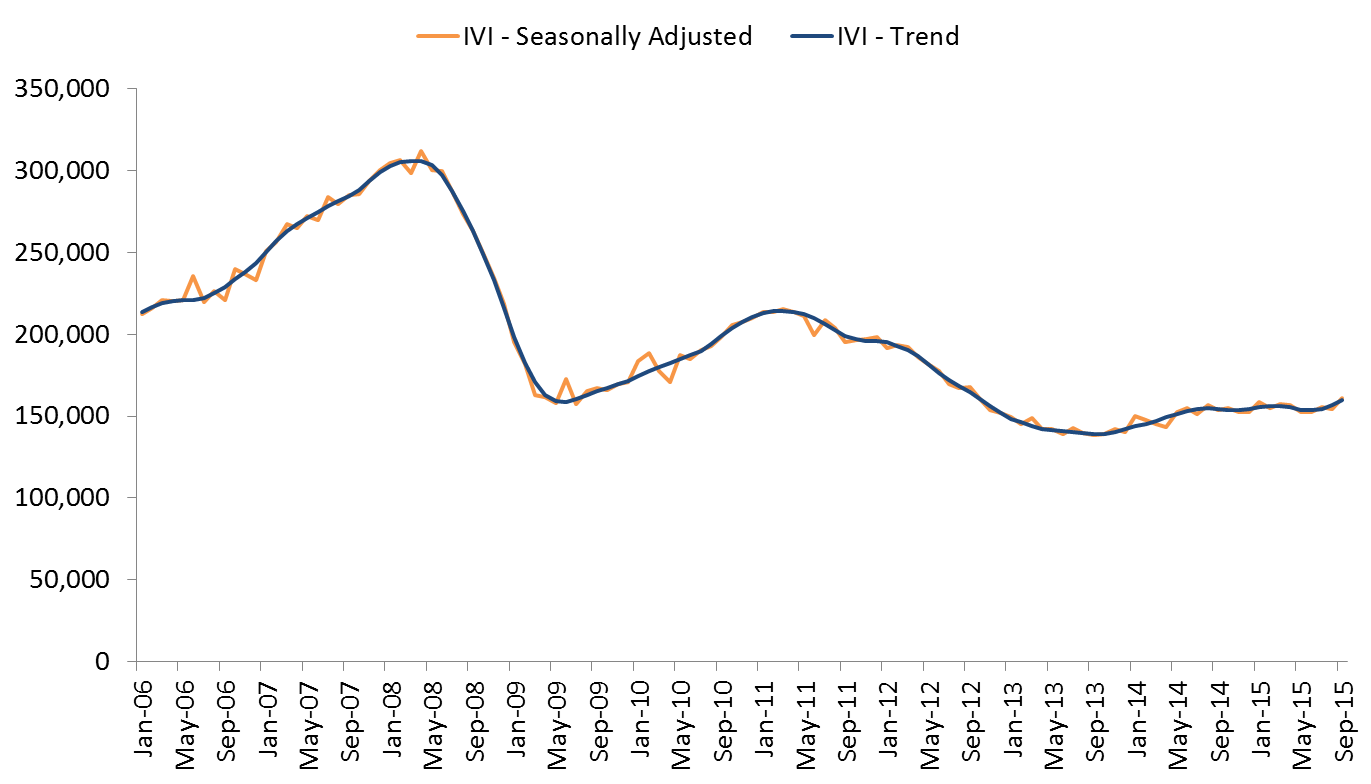 Internet Vacancy Index – Trend SeriesIn trend terms, the IVI rose by 1.8% in September 2015 with increases in seven of the eight occupational groups, and in five states and the Australian Capital Territory.Over the year to September 2015, vacancies increased by 3.4%. Vacancies rose in five of the eight occupational groups, with the strongest rises recorded for Professionals (up by 10.5%) and Managers (8.7%), and the strongest declines recorded for Labourers (down by 21.4%) and Machinery Operators and Drivers (10.1%). Over the year to September 2015, the IVI increased in the Australian Capital Territory (up by 24.9%), Victoria (7.1%), New South Wales (6.5%) and Queensland (4.4%). The strongest declines were recorded in the Northern Territory (down by 16.5%) and South Australia (15.0%). Around 159,500 newly lodged vacancies were advertised during September 2015.Internet Vacancy Index – Seasonally Adjusted SeriesIn seasonally adjusted terms, the IVI increased by 4.2% in September 2015. Over the month, vacancies increased in all of the eight occupational groups, and in five states and the Australian Capital Territory.Over the year to September 2015, the IVI increased by 4.5%. Vacancies rose in five of the eight occupational groups, with the strongest rises recorded for Managers (up by 10.5%) and Professionals (10.4%). The strongest decline was recorded for Labourers (down by 14.8%). Over the year, vacancies increased in three states and in the Australian Capital Territory, which recorded the strongest rise (up by 26.3%). The strongest declines were recorded in the Northern Territory (down by 16.0%) and Western Australia (14.5%).Detailed Occupational TrendOver the year to September 2015, the largest increases in vacancies at a more detailed occupational level were recorded for ICT Professionals (up by 1,013 vacancies), Medical Practitioners and Nurses (875 vacancies), Corporate Managers (660 vacancies) and Sales Assistants and Salespersons (574 vacancies). By contrast, over the year to September 2015 the largest declines in vacancies were recorded for Other Labourers (down by 1,073 vacancies), Drivers and Storepersons (806 vacancies), Hospitality Workers (532 vacancies) and Cleaners and Laundry Workers (505 vacancies).Skill Level TrendOver the year to September 2015, vacancies increased for the highest three skill levels, with the strongest rise recorded for skill level 1 occupations (commensurate with the attainment of a Bachelor degree or higher), up by 10.4%. By contrast, vacancies for occupations with the lowest two skill levels declined over the year, with the strongest decline in vacancies recorded for skill level 5 occupations (commensurate with the attainment of a Certificate I or secondary education), down by 8.6%. The skill level is derived based on a classification used by the Australian Bureau of Statistics that measures the skill level of occupations according to the level of educational attainment/experience commensurate with each occupation.*Includes at least two years on-the-job training. Regional Internet Vacancy IndexOver the year to September 2015, vacancies increased in 8 of the 38 IVI regions, with the strongest growth recorded for Canberra & ACT (up by 25.6%), Sunshine Coast (8.3%) and Sydney (7.8%). The strongest falls were recorded in Bathurst & Central West NSW (down by 65.7%, albeit from a low base), Port Augusta & Eyre Peninsula SA (39.2%), Fleurieu Peninsula & Murray Mallee SA (33.9%), and Regional Northern Territory (33.6%). Change in internet vacancies over the year to September 2015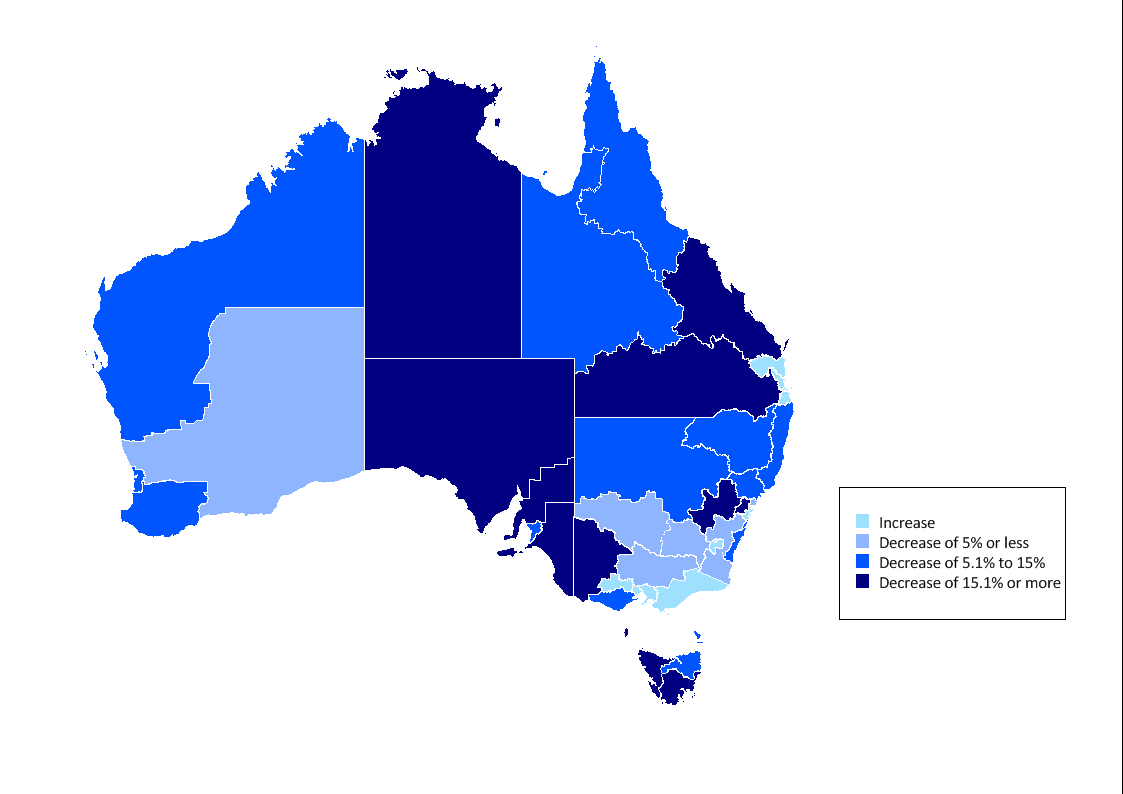 Against the backdrop of softening conditions in mining related activities, the number of vacancies in Western Australia and Queensland remains weak. Western Australia’s share of vacancies has fallen by 6.0 percentage points since the peak of 15.5% in June 2012, to stand at 9.6%. The share of vacancies in Queensland has fallen over this period by 3.7 percentage points to 18.6%. By contrast, the share of vacancies in New South Wales and Victoria have increased, driven by a rise of 8.8 percentage points in Sydney (to reach 32.6%) and 2.8 percentage points in Melbourne (to reach 22.4%).Regional IVI – three month moving averageState and Territory IV – trendOccupational IVI – trendState and Territory Skill Level Internet Vacancy Index – trendThe skill level is derived based on a classification used by the Australian Bureau of Statistics that measures skill level of occupations according to the level of educational attainment/experience commensurate with each occupation.*Includes at least 2 years on-the-job training. Explanatory NotesOver the five months to August 2015, there was a reduction in the number of new job advertisements listed on the Australian JobSearch (AJS) website. This may have been as a result of the transition of employment services from Job Services Australia to jobactive. The number of job advertisements listed on AJS has begun to recover this month, however, the data in this report should be used with caution.The monthly Internet Vacancy Index (IVI) is based on a count of online job advertisements newly lodged on SEEK, CareerOne and Australian JobSearch during the month. Duplicate advertisements are removed before the IVI vacancies are coded by the Department of Employment to occupations based on the Australian and New Zealand Standard Classification of Occupations (ANZSCO). The data are seasonally adjusted and trended, and then indexed (January 2006 = 100).The IVI does not reflect the total number of job advertisements in the labour market as it does not include jobs advertised through other online job boards, employer websites, word of mouth, in newspapers, and advertisements in shop windows. The IVI also does not take account of multiple positions being advertised in a single job advertisement.The Regional IVI was first published in September 2010 and back cast to May 2010. The Regional IVI concords vacancies to 38 best fit regions across the states and territories from the three job boards.The Skill level IVI was first published in June 2015 and is based on the skill level classification contained in the Australian and New Zealand Standard Classification of Occupations. This classification measures skill level according to the level of educational attainment/experience commensurate with each occupation.For more information, please contact James Jordan (02 6240 2597) or email james.jordan@employment.gov.au. Media enquiries should be directed to the Department of Employment media unit (media@employment.gov.au). AcknowledgementsThe Department of Employment thanks the following job boards for their contribution to the Vacancy Report: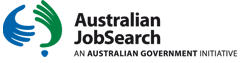 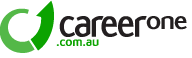 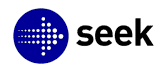 Forthcoming release dates (release time 11am):Trend SummaryAnnual ChangeIncreased by 3.4% to 74.6 (Jan 2006 = 100).Increased in five of the eight occupational groups, with the strongest rises recorded for Professionals (up by 10.5%) and Managers (8.7%).Increased in the Australian Capital Territory (up by 24.9%), Victoria (7.1%), New South Wales (6.5%) and Queensland (4.4%). Monthly ChangeVacancies increased by 1.8% over the month.Increased in seven of the eight occupational groups, with the strongest rise recorded for Managers (up by 2.2%).Increased in five states and the Australian Capital Territory, with the strongest rises recorded in New South Wales (up by 1.8%) and the Australian Capital Territory (1.6%).(159,500 vacancies)Seasonally Adjusted SummaryAnnual ChangeIncreased by 4.5% to 75.8 (Jan 2006 = 100).Increased in five of the eight occupational groups, with the strongest rises recorded for Managers (up by 10.5%) and Professionals (10.4%).Increased in three states and the Australian Capital Territory, which recorded the strongest rise (up by 26.3 per cent).Monthly ChangeVacancies increased by 4.2% over the month.Increased in all of the eight occupational groups, with the strongest rise recorded for Labourers (up by 19.5%). Increased in five states and the Australian Capital Territory, with strongest rises recorded in Tasmania (up by 17.4%) and South Australia (7.7%).(160,900 vacancies)IVI - TrendIndex (Jan '06 = 100)Monthly 
% changeYearly 
% changeNumber of vacanciesManagers105.42.28.721,918Professionals91.71.810.544,022Technicians and Trades Workers81.71.30.619,992Community and Personal Service Workers94.90.1-1.412,158Clerical and Administrative Workers68.11.14.028,250Sales Workers70.31.76.516,494Machinery Operators and Drivers52.32.0-10.16,678Labourers33.0-0.4-21.49,585States and TerritoriesNew South Wales82.31.86.560,281Victoria78.91.57.139,610Queensland59.81.54.429,573South Australia46.20.3-15.06,103Western Australia82.9-0.1-13.415,213Tasmania49.70.2-11.61,426Northern Territory78.7-0.7-16.51,925Australian Capital Territory137.71.624.94,506Australia74.61.83.4159,501IVI - Seasonally AdjustedIndex (Jan '06 = 100)Monthly     % changeYearly     % changeNumber of vacanciesManagers108.76.110.522,282Professionals92.02.910.444,131Technicians and Trades Workers83.41.70.620,008Community and Personal Service Workers97.23.8-0.112,235Clerical and Administrative Workers68.32.45.428,349Sales Workers72.14.88.616,802Machinery Operators and Drivers56.59.9-3.47,086Labourers36.019.5-14.810,317States and TerritoriesNew South Wales83.55.18.760,989Victoria81.03.98.140,032Queensland60.24.57.030,013South Australia48.87.7-12.56,384Western Australia83.7-0.1-14.515,136Tasmania52.417.4-9.91,510Northern Territory73.8-4.0-16.01,894Australian Capital Territory143.71.626.34,540Australia75.84.24.5160,878Largest growing and declining detailed occupations - TrendIndex (Jan '06 = 100)Yearly changeYearly change (%)Number of vacanciesLargest growing detailed occupations over the yearICT Professionals85.41,01311.39,948Medical Practitioners and Nurses193.487520.85,089Corporate Managers106.56607.29,817Sales Assistants and Salespersons69.65746.59,458General-Inquiry Clerks, Call Centre, and Receptionists66.65704.812,552Transport and Design Professionals, and Architects146.849024.02,531Office Managers, Administrators and Secretaries73.548810.75,059Construction, Production and Distribution Managers97.14229.94,673Engineering, ICT and Science Technicians91.74219.94,654Sales, Marketing & Public Relations Professionals130.937813.33,225Largest declining detailed occupations over the yearFarm, Forestry and Garden Workers23.2-189-25.7548Food Trades88.4-190-4.83,768Factory Process Workers45.8-239-11.51,835Numerical Clerks55.8-324-5.35,822Food Preparation Assistants27.5-379-35.8680Automotive and Engineering Trades65.8-431-9.54,122Cleaners and Laundry Workers36.4-505-23.21,670Hospitality Workers61.6-532-14.43,159Drivers and Storepersons41.7-806-19.53,324Other Labourers27.9-1,073-22.03,811Skill Level IVI - TrendIndex (Jan '06 = 100)Monthly % changeYearly % changeNumber of vacanciesSkill Level 1 - Bachelor degree or higher95.02.010.460,611Skill Level 2 - Advanced Diploma or Diploma109.21.98.416,841Skill Level 3 - Certificate IV or III* (Skilled VET)77.00.61.419,103Skill Level 4 - Certificate II or III68.91.0-1.042,907Skill Level 5 - Certificate I or secondary education43.22.0-8.620,017Australia74.61.83.4159,501Regional IVI – September 2015Index (May '10 = 100)Yearly 
% changeNumber of vacanciesNew South WalesBathurst & Central West NSW14.4-65.787Blue Mountains174.4-19.0583Dubbo & Western NSW99.6-12.2541Gosford & Central Coast128.9-4.61,074Illawarra & South Coast125.2-10.61,294NSW North Coast105.0-12.71,592Newcastle & Hunter79.4-7.42,580Riverina & Murray119.1-3.3714Southern Highlands & Snowy101.6-4.0342Sydney114.87.855,211Tamworth & North West NSW70.4-12.9573VictoriaBallarat & Central Highlands143.94.0513Bendigo & High Country97.1-3.71,107Geelong & Surf Coast102.9-12.81,278Gippsland171.41.7950Melbourne99.47.737,969Wimmera & Western81.6-23.2400QueenslandBrisbane87.46.319,508Central Queensland69.2-21.31,746Far North Queensland101.7-5.73,520Gold Coast102.82.03,659Outback Queensland76.0-8.8228Sunshine Coast132.38.31,529Toowoomba & South West QLD100.9-18.11,003South AustraliaAdelaide61.2-14.65,927Fleurieu Peninsula & Murray Mallee76.0-33.9309Port Augusta & Eyre Peninsula62.3-39.2167Yorke Peninsula & Clare Valley65.6-33.192Western AustraliaGoldfields & Southern WA174.5-3.9837Perth79.6-14.713,290Pilbara & Kimberley255.8-10.81,323South West WA72.1-7.8580TasmaniaHobart & Southeast Tasmania62.5-16.1919Launceston & Northeast Tasmania93.8-14.2323North West Tasmania113.3-19.1233Northern TerritoryDarwin64.3-15.01,667Regional Northern Territory46.9-33.6422Australian Capital TerritoryCanberra & ACT104.925.64,751State IVI – September 2015Index (Jan '06 = 100)Monthly 
% changeYearly 
% changeNumber of vacanciesAustralia74.61.83.4159,501Managers105.42.28.721,918Professionals91.71.810.544,022Technicians and Trades Workers81.71.30.619,992Community and Personal Service Workers94.90.1-1.412,158Clerical and Administrative Workers68.11.14.028,250Sales Workers70.31.76.516,494Machinery Operators and Drivers52.32.0-10.16,678Labourers33.0-0.4-21.49,585New South Wales82.31.86.560,281Managers104.42.610.69,268Professionals90.22.18.017,483Technicians and Trades Workers99.70.88.46,569Community and Personal Service Workers101.2-0.5-2.33,916Clerical and Administrative Workers73.01.68.011,439Sales Workers71.41.312.06,133Machinery Operators and Drivers73.72.79.12,346Labourers45.20.4-18.43,106Victoria78.91.57.139,610Managers117.32.014.05,558Professionals98.01.018.510,981Technicians and Trades Workers89.31.96.74,675Community and Personal Service Workers101.00.00.83,096Clerical and Administrative Workers67.80.04.16,961Sales Workers72.01.15.84,196Machinery Operators and Drivers57.00.4-7.61,626Labourers36.0-1.0-17.22,438Queensland59.81.54.429,573Managers88.12.16.93,381Professionals79.62.314.37,689Technicians and Trades Workers58.30.72.44,326Community and Personal Service Workers81.00.43.02,670Clerical and Administrative Workers58.90.74.54,972Sales Workers64.22.310.43,182Machinery Operators and Drivers35.5-0.4-12.81,286Labourers24.8-0.9-18.72,037South Australia46.20.3-15.06,103Managers74.21.70.4770Professionals70.21.1-7.21,397Technicians and Trades Workers45.70.1-18.9844Community and Personal Service Workers55.6-0.1-14.0582Clerical and Administrative Workers48.11.1-6.21,009Sales Workers46.5-0.7-11.0698Machinery Operators and Drivers30.2-1.9-35.7307Labourers20.5-2.7-41.2532Western Australia82.9-0.1-13.415,213Managers135.60.8-9.31,891Professionals88.4-0.3-6.43,587Technicians and Trades Workers111.70.2-19.72,567Community and Personal Service Workers147.3-0.5-0.11,191Clerical and Administrative Workers65.2-1.3-15.82,400Sales Workers95.30.7-8.91,594Machinery Operators and Drivers63.22.7-27.0921Labourers32.9-1.1-29.71,003Tasmania49.70.2-11.61,426Managers83.21.5-2.6149Professionals88.41.411.3319Technicians and Trades Workers58.61.0-12.4219Community and Personal Service Workers73.6-2.4-5.9186Clerical and Administrative Workers57.80.1-8.0191Sales Workers45.0-0.2-24.8151Machinery Operators and Drivers24.51.4-38.563Labourers18.70.1-34.2149Northern Territory78.7-0.7-16.51,925Managers107.30.4-15.7228Professionals139.6-0.4-7.5479Technicians and Trades Workers76.9-2.0-17.5328Community and Personal Service Workers81.7-1.0-10.5196Clerical and Administrative Workers87.9-0.6-23.6311Sales Workers70.6-1.4-15.5159Machinery Operators and Drivers55.9-1.3-35.3105Labourers33.20.0-15.2153Australian Capital Territory137.71.624.94,506Managers143.63.725.9634Professionals142.41.529.61,862Technicians and Trades Workers166.01.221.5385Community and Personal Service Workers201.4-0.7-6.6286Clerical and Administrative Workers125.31.340.0800Sales Workers107.70.420.0288Machinery Operators and Drivers85.4-0.31.054Labourers83.40.16.3164Occupational IVI – September 2015Index (Jan 
'06 = 100)Monthly % changeYearly 
% changeNumber of vacanciesManagers105.42.28.721,918Chief Executives, Managing Directors & Legislators139.71.51.3701Farmers and Farm Managers63.0-1.9-4.977Hospitality, Retail and Service Managers117.82.17.35,211Corporate Managers106.52.57.29,817Construction, Production and Distribution Managers97.11.19.94,673Health, Education, ICT and Other Managers84.22.419.21,414Professionals91.71.810.544,022Arts and Media Professionals79.51.010.5752Education Professionals116.31.88.91,513ICT Professionals85.41.511.39,948Legal, Social and Welfare Professionals86.31.37.03,788Business, Finance and Human Resource Professionals62.11.12.79,484Information Professionals140.60.910.21,880Sales, Marketing & Public Relations Professionals130.92.713.33,225Transport and Design Professionals, and Architects146.82.824.02,531Engineers52.71.53.62,440Science Professionals and Veterinarians63.42.618.3545Health Diagnostic and Therapy Professionals190.81.611.72,560Medical Practitioners and Nurses193.41.320.85,089Technicians and Trades Workers81.71.30.619,992Engineering, ICT and Science Technicians91.71.29.94,654Automotive and Engineering Trades65.80.7-9.54,122Construction Trades99.00.04.52,783Electrotechnology and Telecommunications Trades77.6-0.22.11,905Food Trades88.40.9-4.83,768Skilled Animal and Horticultural Workers73.90.32.4777Hairdressers, Printing, Clothing and Wood Trades77.40.10.21,381Jewellers, Arts and Other Trades Workers86.73.317.4459Community and Personal Service Workers94.90.1-1.412,158Health and Welfare Support Workers162.90.121.31,079Carers and Aides134.21.45.25,470Hospitality Workers61.6-2.8-14.43,159Protective Service Workers50.11.2-0.3631Sports, Travel and Personal Service Workers105.5-0.30.51,876Clerical and Administrative Workers68.11.14.028,250Numerical Clerks55.80.9-5.35,822Clerical and Office Support Workers, Couriers75.21.915.0736Other Clerical and Administrative Workers93.11.99.84,111Office Managers, Administrators and Secretaries73.51.010.75,059General-Inquiry Clerks, Call Centre, and Receptionists66.60.94.812,552Sales Workers70.31.76.516,494Sales Representatives and Agents76.70.25.75,544Sales Assistants and Salespersons69.62.36.59,458Sales Support Workers53.23.311.91,526Machinery Operators and Drivers52.32.0-10.16,678Machine and Stationary Plant Operators62.92.10.11,520Mobile Plant Operators77.31.70.51,803Drivers and Storepersons41.7-0.1-19.53,324Labourers33.0-0.4-21.49,585Cleaners and Laundry Workers36.4-0.7-23.21,670Construction and Mining Labourers58.70.4-12.31,080Factory Process Workers45.8-0.3-11.51,835Farm, Forestry and Garden Workers23.2-0.6-25.7548Food Preparation Assistants27.5-2.8-35.8680Other Labourers27.9-0.3-22.03,811Australian Total74.61.83.4159,501Skill level by State/Territory – September 2015Index (Jan '06 = 100)Monthly % changeYearly % changeNumber of vacanciesAustralia74.61.83.4159,501Skill Level 1 - Bachelor degree or higher 95.02.010.460,611Skill Level 2 - Advanced Diploma or Diploma109.21.98.416,841Skill Level 3 - Certificate IV or III* (Skilled VET)77.00.61.419,103Skill Level 4 - Certificate II or III68.91.0-1.042,907Skill Level 5 - Certificate I or secondary education43.22.0-8.620,017New South Wales82.31.86.560,281Skill Level 1 - Bachelor degree or higher 94.32.59.224,844Skill Level 2 - Advanced Diploma or Diploma113.91.511.96,043Skill Level 3 - Certificate IV or III* (Skilled VET)86.90.98.56,527Skill Level 4 - Certificate II or III75.60.94.915,983Skill Level 5 - Certificate I or secondary education54.31.1-4.36,870Victoria78.91.57.139,610Skill Level 1 - Bachelor degree or higher 101.51.117.315,122Skill Level 2 - Advanced Diploma or Diploma125.72.613.44,127Skill Level 3 - Certificate IV or III* (Skilled VET)76.71.15.74,498Skill Level 4 - Certificate II or III71.41.1-0.510,752Skill Level 5 - Certificate I or secondary education46.00.5-5.85,057Queensland59.81.54.429,573Skill Level 1 - Bachelor degree or higher 80.62.413.010,100Skill Level 2 - Advanced Diploma or Diploma84.61.99.23,230Skill Level 3 - Certificate IV or III* (Skilled VET)58.60.92.63,942Skill Level 4 - Certificate II or III56.40.1-1.78,049Skill Level 5 - Certificate I or secondary education35.31.6-3.94,240South Australia46.20.3-15.06,103Skill Level 1 - Bachelor degree or higher 68.30.7-5.01,891Skill Level 2 - Advanced Diploma or Diploma79.11.30.4714Skill Level 3 - Certificate IV or III* (Skilled VET)43.0-0.6-18.1756Skill Level 4 - Certificate II or III43.80.8-16.01,743Skill Level 5 - Certificate I or secondary education27.0-1.9-31.41,028Western Australia82.9-0.1-13.415,213Skill Level 1 - Bachelor degree or higher 95.8-0.6-8.74,827Skill Level 2 - Advanced Diploma or Diploma127.02.1-9.51,757Skill Level 3 - Certificate IV or III* (Skilled VET)119.70.3-17.02,474Skill Level 4 - Certificate II or III76.6-0.9-15.74,248Skill Level 5 - Certificate I or secondary education43.81.0-22.61,851Tasmania49.70.2-11.61,426Skill Level 1 - Bachelor degree or higher 87.21.611.4429Skill Level 2 - Advanced Diploma or Diploma96.40.7-3.6168Skill Level 3 - Certificate IV or III* (Skilled VET)50.1-0.7-11.9171Skill Level 4 - Certificate II or III49.8-0.1-15.4405Skill Level 5 - Certificate I or secondary education27.81.0-25.4295Northern Territory78.7-0.7-16.51,925Skill Level 1 - Bachelor degree or higher 128.10.4-8.6637Skill Level 2 - Advanced Diploma or Diploma119.1-1.2-14.2239Skill Level 3 - Certificate IV or III* (Skilled VET)73.9-3.0-23.4288Skill Level 4 - Certificate II or III74.20.3-20.0535Skill Level 5 - Certificate I or secondary education39.9-0.9-17.7254Australian Capital Territory137.71.624.94,506Skill Level 1 - Bachelor degree or higher 146.12.129.52,327Skill Level 2 - Advanced Diploma or Diploma160.52.326.2506Skill Level 3 - Certificate IV or III* (Skilled VET)164.71.334.5355Skill Level 4 - Certificate II or III139.20.518.9950Skill Level 5 - Certificate I or secondary education80.60.510.9360For data covering:Release date:October 201525 November 2015November 201516 December 2015December 201527 January 2015